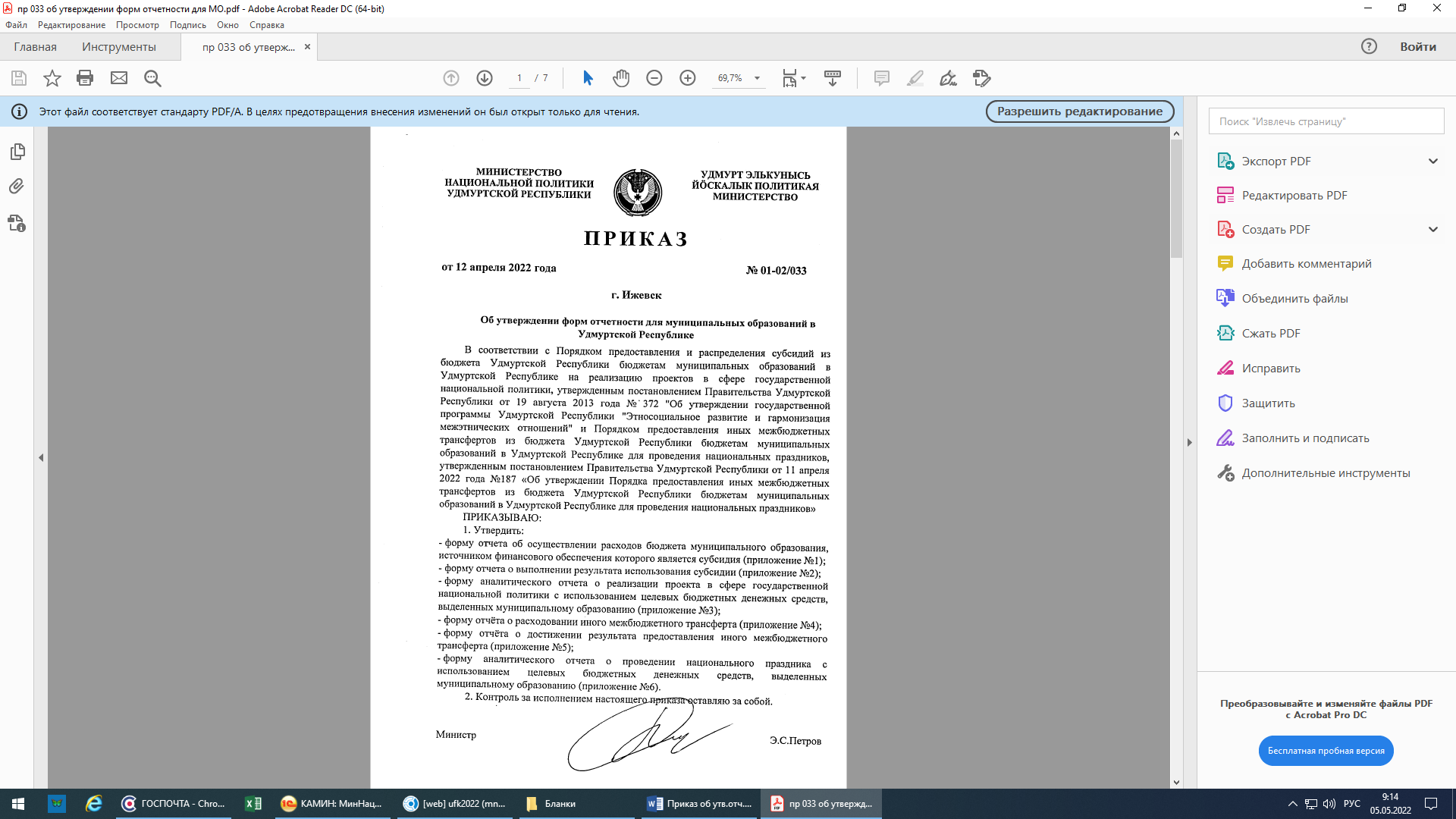 Приложение №1к приказу Миннаца УР    от 12.04.2022 №01-02/033Отчёт об осуществлении расходов бюджета муниципального образования,источником финансового обеспечения которого является субсидия,  предоставленная по соглашению от «____»__________20___ г. № _____ для реализации _______________________________________________________________________________________ (наименование проекта в сфере государственной национальной политики)муниципальному образованию___________________________________________________________________________________ (наименование МО) Глава МО/ Уполномоченное лицо «__________________»	     ______________________                                                                                                                           (Ф.И.О. подпись)Исполнитель							      ______________________                                                                                                                          (Ф.И.О. подпись)                     «_____» _________________ 20____ г.                                                                                                                                                                   МППРОВЕРИЛ:Министерство национальной политики Удмуртской Республики_________________________  _____________________  ____________________       «_____» ___________ 20___ год*   К отчету необходимо приложить заверенные копии подтверждающих документов.Приложение №2к приказу Миннаца УР    от 12.04.2022 №01-02/033Отчёт о выполнении результата использования субсидии,предоставленной по соглашению от «____»__________20___ г. № _____ для реализации ___________________________________________________________________________________________ (наименование проекта в сфере государственной национальной политики)муниципальному образованию______________________________________________________________________________________ (наименование МО)Глава МО/ Уполномоченное лицо «__________________»	     ______________________                                                                                                                           (Ф.И.О. подпись)Исполнитель							     ______________________                                                                                                                          (Ф.И.О. подпись)                     «_____» _________________ 20____ г.                                                                                                                                                                   МППРОВЕРИЛ:Министерство национальной политики Удмуртской Республики_________________________  _____________________  ____________________       «_____» ___________ 20___ годПриложение №3 к приказу Миннаца УР от 12.04.2022 №01-02/033Аналитический отчет о реализации _______________________________________________________________________ (наименование проекта в сфере государственной национальной политики)с использованием целевых бюджетных денежных средств, выделенных ___________________________________________________________________________________(наименование МО)по соглашению от «___» _______________ 20___ г. № ______ В аналитический отчет должны быть включены сведения:о сроках и месте реализации проекта его участниках, целях, итогах и достигнутых результатах с подтверждением показателей, необходимых для достижения результата использования субсидии в количестве, установленном в информационной карте:- количество участников (приложить список участников и/или скриншоты из социальных сетей, если это просмотры), - количество публикаций в средствах массовой информации (приложить копии публикаций) и - количество публикаций в социальных сетях (приложить список ссылок на публикации). Аналитический отчет является неотъемлемой частью отчёта о выполнении результата использования субсидии и должен быть подписан Главой муниципального образования. Объем аналитического отчета должен составлять не менее 1,5 страниц шрифтом Times new roman, размер 14.    Глава МО/ Уполномоченное лицо «__________________»	     ______________________                                                                                                                           (Ф.И.О. подпись)Исполнитель							                 ______________________                                                                                                                  (Ф.И.О. подпись)                     «_____» _________________ 20____ г. ПРОВЕРИЛ:Министерство национальной политики Удмуртской Республики_________________________  _____________________  ____________________       «_____» ___________ 20___ годПриложение №4к приказу Миннаца УР   от 12.04.2022 №01-02/033Отчёт о расходовании иного межбюджетного трансферта,  предоставленного по соглашению от «____»__________20___ г. № _____ для проведения ______________________________________________________________________ (наименование национального праздника)муниципальному образованию______________________________________________________________________ (наименование МО) Глава МО/ Уполномоченное лицо «__________________»	     ______________________                                                                                                                           (Ф.И.О. подпись)Исполнитель							     ______________________                                                                                                                          (Ф.И.О. подпись)         «_____» _________________ 20____ г.                                                                                                                                                                   МППРОВЕРИЛ:Министерство национальной политики Удмуртской Республики_________________________  _____________________  __________________       «_____» ___________ 20___ год*   К отчету необходимо приложить заверенные копии подтверждающих документовПриложение №5к приказу Миннаца УР    от 12.04.2022 №01-02/033Отчёт о достижении результата предоставления иного межбюджетного трансферта,предоставленного по соглашению от «____»__________20___ г. № _____ для проведения _______________________________________________________________________________ (наименование национального праздника)муниципальному образованию___________________________________________________________________________ (наименование МО) Глава МО/ Уполномоченное лицо «__________________»	     ______________________                                                                                                                           (Ф.И.О. подпись)Исполнитель							     ______________________                                                                                                                          (Ф.И.О. подпись)         «_____» _________________ 20____ г.                                                                                                                                                                 МППРОВЕРИЛ:Министерство национальной политики Удмуртской Республики_________________________  _____________________  ____________________       «_____» ___________ 20___ годПриложение №6к приказу Миннаца УР    от 12.04.2022 №01-02/033Аналитический отчет о проведении _______________________________________________________________ (наименование национального праздника)с использованием целевых бюджетных денежных средств, выделенных _____________________________________________________________________________(наименование МО)по соглашению от «___» _______________ 20___ г. № ______ В аналитический отчет должны быть включены сведения:о сроках и месте проведения национального праздника его участниках, целях, итогах и достигнутых результатах с подтверждением показателей, необходимых для достижения результата использования иного межбюджетного трансферта в количестве, установленном в информационной карте:- количество участников, - количество публикаций в средствах массовой информации (приложить копии публикаций) и - количество публикаций в социальных сетях (приложить список ссылок на публикации). Аналитический отчет является неотъемлемой частью отчёта о достижении результата предоставления иного межбюджетного трансферта и должен быть подписан Главой муниципального образования. Объем аналитического отчета должен составлять не менее 1,5 страниц шрифтом Times new roman, размер 14.    Глава МО/ Уполномоченное лицо «__________________»	     ______________________                                                                                                                           (Ф.И.О. подпись)Исполнитель							                ______________________                                                                                                                  (Ф.И.О. подпись)         «_____» _________________ 20____ г. ПРОВЕРИЛ:Министерство национальной политики Удмуртской Республики_________________________  _____________________  ____________________       «_____» ___________ 20___ год№ п/пНаименование статей затрат по сметеИсточники финансового обеспеченияИсточники финансового обеспеченияИсточники финансового обеспеченияИзрасходованная сумма (руб.)Подтверждающие документы (реквизиты)*№ п/пНаименование статей затрат по сметеСредства субсидии(руб.)Бюджет муниципального образования(руб.)Внебюджетные источники(руб.)Израсходованная сумма (руб.)Подтверждающие документы (реквизиты)*итого:Результат использования субсидии Фактически достигнутый результат использования субсидииФактически достигнутый результат использования субсидииРеализация муниципальным образованием проекта всфере государственной национальной политики с расходованием средств субсидии, выделенной Министерством национальной политики Удмуртской Республики (Министерством)Наименование проектаРеализация муниципальным образованием проекта всфере государственной национальной политики с расходованием средств субсидии, выделенной Министерством национальной политики Удмуртской Республики (Министерством)Объем субсидии, предоставленной Министерством, на реализацию проекта, руб.Реализация муниципальным образованием проекта всфере государственной национальной политики с расходованием средств субсидии, выделенной Министерством национальной политики Удмуртской Республики (Министерством)Фактический объем субсидии, расходованный в рамках реализации проекта, руб.Наименование показателя, необходимого для достижения результата использования субсидииЕдиница измеренияПлановое значение показателяФактическое значение показателяКоличество участниковчелКоличество уникальных размещений (публикаций в средствах массовой информации и социальных сетях)шт№ п/пНаименование статей затрат по сметеИсточники финансового обеспеченияИсточники финансового обеспеченияИсточники финансового обеспеченияИзрасходованная сумма (руб.)Подтверждающие документы (реквизиты)*№ п/пНаименование статей затрат по сметеСредства межбюджетного трансферта(руб.)Бюджет муниципального образования(руб.)Внебюджетные источники(руб.)Израсходованная сумма (руб.)Подтверждающие документы (реквизиты)*итого:Результат предоставления иного межбюджетного трансферта Фактически достигнутый результат предоставления иного межбюджетного трансфертаФактически достигнутый результат предоставления иного межбюджетного трансфертаПроведение муниципальным образованием национального праздника с использованием целевых бюджетных денежных средств, выделенных Министерством национальной политики Удмуртской Республики (Министерством)Наименование национального праздникаПроведение муниципальным образованием национального праздника с использованием целевых бюджетных денежных средств, выделенных Министерством национальной политики Удмуртской Республики (Министерством)Объем иного межбюджетного трансферта, предоставленного Министерством, на проведение национального праздника, руб.Проведение муниципальным образованием национального праздника с использованием целевых бюджетных денежных средств, выделенных Министерством национальной политики Удмуртской Республики (Министерством)Фактический объем иного межбюджетного трансферта, расходованный в рамках проведения национального праздника, руб.Наименование показателя, необходимого для достижения результата предоставления иного межбюджетного трансфертаЕдиница измеренияПлановое значение показателяФактическое значение показателяКоличество участниковчелКоличество уникальных размещений (публикаций в средствах массовой информации и социальных сетях)шт